CALCIO A CINQUESOMMARIOSOMMARIO	1COMUNICAZIONI DELLA F.I.G.C.	1COMUNICAZIONI DELLA L.N.D.	1COMUNICAZIONI DELLA DIVISIONE CALCIO A CINQUE	1COMUNICAZIONI DEL COMITATO REGIONALE MARCHE	2COMUNICAZIONI DELLA F.I.G.C.COMUNICAZIONI DELLA L.N.D.C.U. n. 105 del 12.10.2022 L.N.D.Si pubblica il C.U. n. 49/A della F.I.G.C. inerente le sanzioni per gli atti di violenza ai danni degli Arbitri.C.U. n. 106 del 12.10.2022 L.N.D.Si pubblicano i CC.UU. n. 50/A e 51/A della F.I.G.C inerenti la modifica degli artt. 28 e 46 del Regolamento della Lega Nazionale Dilettanti e la modifica degli artt. 31, 83 e 90 del Codice di Giustizia SportivaC.U. n. 108 del 13.10.2022 L.N.D.Si pubblica il C.U. n. 108 della L.N.D.inerente la possibilità di tesseramento di allenatore esonerato prima del del 30.11.2022 da una società associata alla L.N.D. e da Società di Puro Settore.COMUNICAZIONI DELLA DIVISIONE CALCIO A CINQUECOMUNICAZIONI DEL COMITATO REGIONALE MARCHEPer tutte le comunicazioni con la Segreteria del Calcio a Cinque - richieste di variazione gara comprese - è attiva la casella e-mail c5marche@lnd.it; si raccomandano le Società di utilizzare la casella e-mail comunicata all'atto dell'iscrizione per ogni tipo di comunicazione verso il Comitato Regionale Marche. SOCIETA’ INATTIVELe sottonotate società, non essendosi iscritte nella corrente stagione sportiva, ad alcun campionato vengono dichiarate inattive dalla stagione sportiva 2022/2023:LEGA NAZIONALE DILETTANTIMatr. 919.200		A.S.D BARCO URBANIA			Urbania (PU)Matr. 949.631		A.S.D. ALESSI LIBEROSPORT ASCOLI	Ascoli Piceno Matr. 953.092		A.S.D. G.S. REAL VALLONE  		Senigallia (AN)Matr. 953.841		ASD    PORTO SAN GIORGIO C5  		Potenza Picena (MC)Matr. 954.014		A.S.D. AFRICA PROMO FOOT		Belforte all’Isauro (PU)Matr. 954.028		SSDARL SAMBENEDETTESE 1923	San Benedetto del Tronto (AP)Matr. 954.186		A.S.D. AMATRICE CALCETTO A 5  	Arquata del TrontoSETTORE GIOVANILE E SCOLASTICOMatr. 914.366		F.C.   VIT 97 SAMB GIOVANE  		San Benedetto del Tronto (AP)Matr. 934.466		A.S.D. FOLGORE MONSAMPIETRINA	Monte San Pietrangeli (FM)Matr. 936.187		A.S.D. FUTBOL3				Muccia (MC)	Matr. 941.119		A.S.D. JUNIOR MACERATA		Macerata Matr. 949.966		A.S.D. COLMURANO CALCIO  		Colmurano (MC)Matr. 952.294		A.S.D. VALCONCA FOOTBALLS FUTUR	Mercatino Conca (PU)Matr. 950.013		A.S.D. POL. SPORT COMMUNICATION	Civitanova Marche (MC)Matr. 952.215		SSDSRL ACADEMY SAMBENEDETTESE	San Benedetto del Tronto (AP)Visto l’art.16 commi 1) e 2) N.O.I.F. si propongono alla Presidenza Federale per la radiazione dai ruoli.Ai sensi dell’art. 110 p.1) delle N.O.I.F. i calciatori tesserati per le suddette Società sono svincolati d’autorità dalla data del presente comunicato ufficiale.ANNULLAMENTO TESSERAMENTI ANNUALIViste le richieste di annullamento presentate dagli esercenti attività genitoriale ed il consenso della società di appartenenza, considerato che dopo quattro giornata di gara dall’inizio del campionato gli stessi non sono mai stati utilizzati dalla società di appartenenza, si procede all’annullamento dei seguenti tesseramenti annuali ai sensi delle vigenti disposizioni federali:MOBILI SIMONE         	nato 17.02.2006 	S.S.   PORTORECANATI A.S.D.	CAPASSO LEONARDO       nato 22.07.2007	S.S.   PORTORECANATI A.S.D.AUTORIZZAZIONE EX ART. 34/3 N.O.I.F.Vista la certificazione presentata in conformità all’art. 34/3 delle N.O.I.F. si concede l’autorizzazione prevista al compimento del 14° anno di età per le calciatrici e al 15° anno di età per i calciatori ai  seguenti calciatori:NERONI ALESSANDRO      	nato 19.11.2006	A.S.D. SPORTING GROTTAMMARE  NOTIZIE SU ATTIVITA’ AGONISTICACALCIO A CINQUE SERIE C1VARIAZIONI AL PROGRAMMA GAREGIRONE ARISULTATIRISULTATI UFFICIALI GARE DEL 14/10/2022Si trascrivono qui di seguito i risultati ufficiali delle gare disputateGIUDICE SPORTIVOIl Sostituto Giudice Sportivo Avv. Federica Sorrentino, nella seduta del 19/10/2022, ha adottato le decisioni che di seguito integralmente si riportano:GARE DEL 14/10/2022 PROVVEDIMENTI DISCIPLINARI In base alle risultanze degli atti ufficiali sono state deliberate le seguenti sanzioni disciplinari. SOCIETA' AMMENDA Euro 50,00 SANGIORGIO 
Per ritardata presentazione squadra in campo. ALLENATORI AMMONIZIONE (I INFR) CALCIATORI ESPULSI SQUALIFICA PER UNA GARA EFFETTIVA CALCIATORI NON ESPULSI AMMONIZIONE (III INFR) AMMONIZIONE (II INFR) AMMONIZIONE (I INFR) GARE DEL 15/10/2022 PROVVEDIMENTI DISCIPLINARI In base alle risultanze degli atti ufficiali sono state deliberate le seguenti sanzioni disciplinari. CALCIATORI NON ESPULSI AMMONIZIONE (III INFR) AMMONIZIONE (II INFR) AMMONIZIONE (I INFR) F.to IL SOSTITUTO GIUDICE SPORTIVO       						   	                Federica SorrentinoCLASSIFICAGIRONE APROGRAMMA GAREGIRONE A - 5 GiornataCALCIO A CINQUE SERIE C2VARIAZIONI AL PROGRAMMA GAREGIRONE AGIRONE CRISULTATIRISULTATI UFFICIALI GARE DEL 14/10/2022Si trascrivono qui di seguito i risultati ufficiali delle gare disputateGIUDICE SPORTIVOIl Sostituto Giudice Sportivo Avv. Federica Sorrentino, nella seduta del 19/10/2022, ha adottato le decisioni che di seguito integralmente si riportano:GARE DEL 14/10/2022 PROVVEDIMENTI DISCIPLINARI In base alle risultanze degli atti ufficiali sono state deliberate le seguenti sanzioni disciplinari. ALLENATORI AMMONIZIONE (I INFR) CALCIATORI ESPULSI SQUALIFICA PER UNA GARA EFFETTIVA CALCIATORI NON ESPULSI AMMONIZIONE CON DIFFIDA (IV INFR) AMMONIZIONE (III INFR) AMMONIZIONE (II INFR) AMMONIZIONE (I INFR) GARE DEL 15/10/2022 PROVVEDIMENTI DISCIPLINARI In base alle risultanze degli atti ufficiali sono state deliberate le seguenti sanzioni disciplinari. CALCIATORI ESPULSI SQUALIFICA PER QUATTRO GARE EFFETTIVE Per avere al 28 min del secondo tempo tenuto una condotta violenta nei confronti di un calciatore avversario in quanto reagiva allo sgambetto ricevuto con un pugno e intraprendeva poi con questi una colluttazione. Per avere al 28 min. del secondo tempo tenuto una condotta violenta nei confronti di un calciatore avversario in quanto lo faceva cadere a terra con uno sgambetto per poi ingaggiare una colluttazione con lo stesso. SQUALIFICA PER UNA GARA EFFETTIVA CALCIATORI NON ESPULSI AMMONIZIONE (III INFR) AMMONIZIONE (II INFR) AMMONIZIONE (I INFR) F.to IL SOSTITUTO GIUDICE SPORTIVO       						   	                Federica SorrentinoCLASSIFICAGIRONE AGIRONE BGIRONE CPROGRAMMA GAREGIRONE A - 5 GiornataGIRONE B - 5 GiornataGIRONE C - 5 GiornataCALCIO A CINQUE SERIE DRISULTATIRISULTATI UFFICIALI GARE DEL 14/10/2022Si trascrivono qui di seguito i risultati ufficiali delle gare disputateGIUDICE SPORTIVOIl Sostituto Giudice Sportivo Avv. Federica Sorrentino, nella seduta del 19/10/2022, ha adottato le decisioni che di seguito integralmente si riportano:GARE DEL 14/10/2022 PROVVEDIMENTI DISCIPLINARI In base alle risultanze degli atti ufficiali sono state deliberate le seguenti sanzioni disciplinari. DIRIGENTI AMMONIZIONE (I INFR) ALLENATORI AMMONIZIONE (II INFR) AMMONIZIONE (I INFR) CALCIATORI ESPULSI SQUALIFICA PER UNA GARA EFFETTIVA CALCIATORI NON ESPULSI AMMONIZIONE (II INFR) AMMONIZIONE (I INFR) GARE DEL 15/10/2022 PROVVEDIMENTI DISCIPLINARI In base alle risultanze degli atti ufficiali sono state deliberate le seguenti sanzioni disciplinari. SOCIETA' AMMENDA Euro 50,00 SAN BIAGIO 
per mancanza di acqua calda nello spogliatoio dell'Arbitro. CALCIATORI ESPULSI SQUALIFICA PER DUE GARE EFFETTIVE SQUALIFICA PER UNA GARA EFFETTIVA CALCIATORI NON ESPULSI AMMONIZIONE (II INFR) AMMONIZIONE (I INFR) F.to IL SOSTITUTO GIUDICE SPORTIVO       						   	                Federica SorrentinoCLASSIFICAGIRONE AGIRONE BGIRONE CGIRONE DGIRONE EPROGRAMMA GAREGIRONE A - 3 GiornataGIRONE B - 3 GiornataGIRONE C - 3 GiornataGIRONE D - 3 GiornataGIRONE E - 3 GiornataUNDER 19 CALCIO A 5 REGIONALEANAGRAFICA/INDIRIZZARIO/VARIAZIONI CALENDARIOGIRONE “A – UNICO”La Società OSIMO FIVE comunica che disputerà tutte le gare interne il SABATO alle ore 16:30, stesso campo.VARIAZIONI AL PROGRAMMA GAREGIRONE ARISULTATIRISULTATI UFFICIALI GARE DEL 15/10/2022Si trascrivono qui di seguito i risultati ufficiali delle gare disputateGIUDICE SPORTIVOIl Sostituto Giudice Sportivo Avv. Federica Sorrentino, nella seduta del 19/10/2022, ha adottato le decisioni che di seguito integralmente si riportano:GARE DEL 15/10/2022 PROVVEDIMENTI DISCIPLINARI In base alle risultanze degli atti ufficiali sono state deliberate le seguenti sanzioni disciplinari. CALCIATORI ESPULSI SQUALIFICA PER DUE GARE EFFETTIVE CALCIATORI NON ESPULSI AMMONIZIONE (II INFR) AMMONIZIONE (I INFR) F.to IL SOSTITUTO GIUDICE SPORTIVO       						   	                Federica SorrentinoCLASSIFICAGIRONE APROGRAMMA GAREGIRONE A - 3 GiornataUNDER 17 C5 REGIONALI MASCHILIANAGRAFICA/INDIRIZZARIO/VARIAZIONI CALENDARIOGIRONE “C”La Società BORGOROSSO TOLENTINO comunica che disputerà tutte le gare interne il SABATO alle ore 18:30, stesso campo.VARIAZIONI AL PROGRAMMA GAREGIRONE AGIRONE BGIRONE CRISULTATIRISULTATI UFFICIALI GARE DEL 15/10/2022Si trascrivono qui di seguito i risultati ufficiali delle gare disputateGIUDICE SPORTIVOIl Sostituto Giudice Sportivo Avv. Federica Sorrentino, nella seduta del 19/10/2022, ha adottato le decisioni che di seguito integralmente si riportano:GARE DEL 16/10/2022 DECISIONI DEL GIUDICE SPORTIVO gara del 16/10/2022 AUDAX 1970 S.ANGELO - CALCIO A 5 CORINALDO 
Il Giudice Sportivo dopo aver esaminato gli atti relativi alla gara Gs Audax S. Angelo 1970- ASD Calcio A5 Corinaldo del 16/10/2022, UNDER 17 C5 REGIONALI MASCHILI, nei quali era presente un provvedimento disciplinare di ammonizione nei confronti del giocatore n. 8 Sig. Massaro Gabriele (03.10.06) della società Audax S. Angelo e, avendo riscontrato, da un controllo del sistema informatico nonché dalle successive verifiche presso l'Ufficio tesseramenti del Comitato Regionale, che il suddetto giocatore veniva impiegato dalla predetta Società sportiva in posizione irregolare, in quanto unicamente tesserato per l'attività di calcio a 11 e non anche per quella del calcio a 5 come attualmente imposto ( comunicato Ufficiale Figc n. 212/A del 22 marzo 2022) , DELIBERA- di assegnare gara persa alla Società Audax 1970 S.Angelo omologando il seguente risultato: Gs Audax S. Angelo 1970 0- ASD Calcio A5 Corinaldo 6;- di comminare l'ammenda alla Società Audax S. Angelo di Euro 100,00; - di inibire fino al 26/10/2022 il dirigente accompagnatore Sig. Braconi Marco; - di squalificare il giocatore Sig. Massaro per una gara da scontare dopo l'eventuale formale tesseramento. GARE DEL 14/10/2022 PROVVEDIMENTI DISCIPLINARI In base alle risultanze degli atti ufficiali sono state deliberate le seguenti sanzioni disciplinari. CALCIATORI NON ESPULSI AMMONIZIONE (I INFR) GARE DEL 15/10/2022 PROVVEDIMENTI DISCIPLINARI In base alle risultanze degli atti ufficiali sono state deliberate le seguenti sanzioni disciplinari. CALCIATORI NON ESPULSI AMMONIZIONE (II INFR) AMMONIZIONE (I INFR) GARE DEL 16/10/2022 PROVVEDIMENTI DISCIPLINARI In base alle risultanze degli atti ufficiali sono state deliberate le seguenti sanzioni disciplinari. SOCIETA' PERDITA DELLA GARA: AUDAX 1970 S.ANGELO 
V. Delibera AMMENDA Euro 100,00 AUDAX 1970 S.ANGELO 
V. Delibera DIRIGENTI INIBIZIONE A SVOLGERE OGNI ATTIVITA' FINO AL 26/10/2022 V. Delibera AMMONIZIONE (I INFR) ALLENATORI AMMONIZIONE (I INFR) CALCIATORI NON ESPULSI SQUALIFICA PER UNA GARA EFFETTIVA vd. delibera. AMMONIZIONE (I INFR) F.to IL SOSTITUTO GIUDICE SPORTIVO       						   	                Federica SorrentinoCLASSIFICAGIRONE AGIRONE BGIRONE CPROGRAMMA GAREGIRONE A - 3 GiornataGIRONE B - 3 GiornataGIRONE C - 3 GiornataUNDER 15 C5 REGIONALI MASCHILIVARIAZIONI AL PROGRAMMA GAREGIRONE AGIRONE BRISULTATIRISULTATI UFFICIALI GARE DEL 16/10/2022Si trascrivono qui di seguito i risultati ufficiali delle gare disputateGIUDICE SPORTIVOIl Sostituto Giudice Sportivo Avv. Federica Sorrentino, nella seduta del 19/10/2022, ha adottato le decisioni che di seguito integralmente si riportano:GARE DEL 15/10/2022 PROVVEDIMENTI DISCIPLINARI In base alle risultanze degli atti ufficiali sono state deliberate le seguenti sanzioni disciplinari. CALCIATORI ESPULSI SQUALIFICA PER TRE GARE EFFETTIVE Per aver colpito a palla lontana con un pugno al volto un avversario. CALCIATORI NON ESPULSI AMMONIZIONE (I INFR) GARE DEL 16/10/2022 PROVVEDIMENTI DISCIPLINARI In base alle risultanze degli atti ufficiali sono state deliberate le seguenti sanzioni disciplinari. CALCIATORI ESPULSI SQUALIFICA PER UNA GARA EFFETTIVA CALCIATORI NON ESPULSI AMMONIZIONE (I INFR) F.to IL SOSTITUTO GIUDICE SPORTIVO       						   	                Federica SorrentinoCLASSIFICAGIRONE AGIRONE BGIRONE CPROGRAMMA GAREGIRONE A - 3 GiornataGIRONE B - 3 GiornataGIRONE C - 3 GiornataCOPPA MARCHE CALCIO 5 serie DPROGRAMMA GAREGIRONE SE - 1 GiornataCOPPA ITALIA FEMM.LE CALCIO A5RISULTATIRISULTATI UFFICIALI GARE DEL 14/10/2022Si trascrivono qui di seguito i risultati ufficiali delle gare disputateGIUDICE SPORTIVOIl Sostituto Giudice Sportivo Avv. Federica Sorrentino, nella seduta del 19/10/2022, ha adottato le decisioni che di seguito integralmente si riportano:GARE DEL 14/10/2022 PROVVEDIMENTI DISCIPLINARI In base alle risultanze degli atti ufficiali sono state deliberate le seguenti sanzioni disciplinari. DIRIGENTI I AMMONIZIONE DIFFIDA CALCIATORI NON ESPULSI SQUALIFICA PER UNA GARA EFFETTIVA PER RECIDIVITA' IN AMMONIZIONE (II INFR) I AMMONIZIONE DIFFIDA F.to IL SOSTITUTO GIUDICE SPORTIVO       						   	                Federica SorrentinoCLASSIFICAGIRONE APROGRAMMA GAREGIRONE A - 5 GiornataCOPPA MARCHE UNDER 21 CALCIO 5RECUPERO PROGRAMMATOGIRONE ARISULTATIRISULTATI UFFICIALI GARE DEL 15/10/2022Si trascrivono qui di seguito i risultati ufficiali delle gare disputateGIUDICE SPORTIVOIl Sostituto Giudice Sportivo Avv. Federica Sorrentino, nella seduta del 19/10/2022, ha adottato le decisioni che di seguito integralmente si riportano:GARE DEL 15/10/2022 DECISIONI DEL GIUDICE SPORTIVO gara del 15/10/2022 ACLI AUDAX MONTECOSARO C5 - ACLI VILLA MUSONE 
Il Giudice Sportivo, dopo aver esaminato il referto arbitrale relativo alla gara, Acli Audax Montecosaro - Acli Villa Musone del 15/10/2022 Coppa Marche under 21 Calcio a 5, nel quale era presente un provvedimento disciplinare di ammonizione nei confronti del giocatore n. 6 Sig. Calcabrini Alessio della Società Villa Musone e, avendo riscontrato, da un controllo del sistema informatico nonché dalle successive verifiche presso l'Ufficio tesseramenti, che il suddetto giocatore risulta svincolato e quindi non tesserato per la predetta Società sportiva, DELIBERA- di assegnare gara persa alla Società Villa Musone omologando il seguente risultato: Audax Montecosaro 6- Società Villa Musone 0; - di comminare l'ammenda di Euro 100,00 alla Società Villa Musone ; - di inibire fino al 26/10/2022 il dirigente accompagnatore Sig.Capitano Pierpaolo; - di squalificare il giocatore Sig. Calcabrini per una gara da scontare dopo l'eventuale formale tesseramento PROVVEDIMENTI DISCIPLINARI In base alle risultanze degli atti ufficiali sono state deliberate le seguenti sanzioni disciplinari. SOCIETA' PERDITA DELLA GARA: ACLI VILLA MUSONE 
V. Delibera AMMENDA Euro 100,00 ACLI VILLA MUSONE 
V. Delibera DIRIGENTI INIBIZIONE A SVOLGERE OGNI ATTIVITA' FINO AL 26/10/2022 V. delibera CALCIATORI ESPULSI SQUALIFICA PER UNA GARA EFFETTIVA CALCIATORI NON ESPULSI SQUALIFICA PER UNA GARA EFFETTIVA vd. delibera. SQUALIFICA PER UNA GARA EFFETTIVA PER RECIDIVITA' IN AMMONIZIONE (II INFR) I AMMONIZIONE DIFFIDA F.to IL SOSTITUTO GIUDICE SPORTIVO       						   	                Federica SorrentinoCLASSIFICAGIRONE APROGRAMMA GAREGIRONE A - 5 GiornataGIRONE A - 1 GiornataCOPPA MARCHE UNDER 19 CALCIO 5PROGRAMMA GAREGIRONE SF - 1 GiornataCOPPA MARCHE UNDER 17 CALCIO A5VARIAZIONI AL PROGRAMMA GAREGIRONE BCOPPA MARCHE C5 UNDER 15PROGRAMMA GAREGIRONE SF - 1 Giornata*     *     *Il versamento delle somme relative alle ammende comminate con il presente Comunicato Ufficiale deve essere effettuato entro il 31 ottobre 2022 a favore di questo Comitato Regionale mediante bonifico bancario da versare alle seguenti coordinate: BNL – ANCONABeneficiario: 	Comitato Regionale Marche F.I.G.C. – L.N.D.IBAN: 		IT13E0100502604000000001453Eventuali reclami con richieste di copia dei documenti ufficiali avverso le decisioni assunte con il presente Comunicato dovranno essere presentati, ai sensi dell’art. 76 C.G.S., alla:F.I.G.C. – Corte Sportiva di Appello TerritorialeVia Schiavoni, snc – 60131 ANCONA (AN)PEC: marche@pec.figcmarche.itIl pagamento del contributo di reclamo dovrà essere effettuato: - Tramite Addebito su Conto Campionato - Tramite Assegno Circolare Non Trasferibile intestato al Comitato Regionale Marche F.I.G.C. – L.N.D. - Tramite Bonifico Bancario IBAN FIGC: IT13E0100502604000000001453*     *     *ORARIO UFFICIL’orario di apertura degli uffici del Comitato Regionale Marche è il seguente:E’ comunque attivo durante i suddetti orari, salvo assenza degli addetti, anche il servizio telefonico ai seguenti numeri:Ufficio Segreteria		071/28560404Ufficio Amministrazione	071/28560322 Ufficio Tesseramento 	071/28560408 Ufficio Emissione Tessere	071/28560401Pubblicato in Ancona ed affisso all’albo del C.R. M. il 19/10/2022.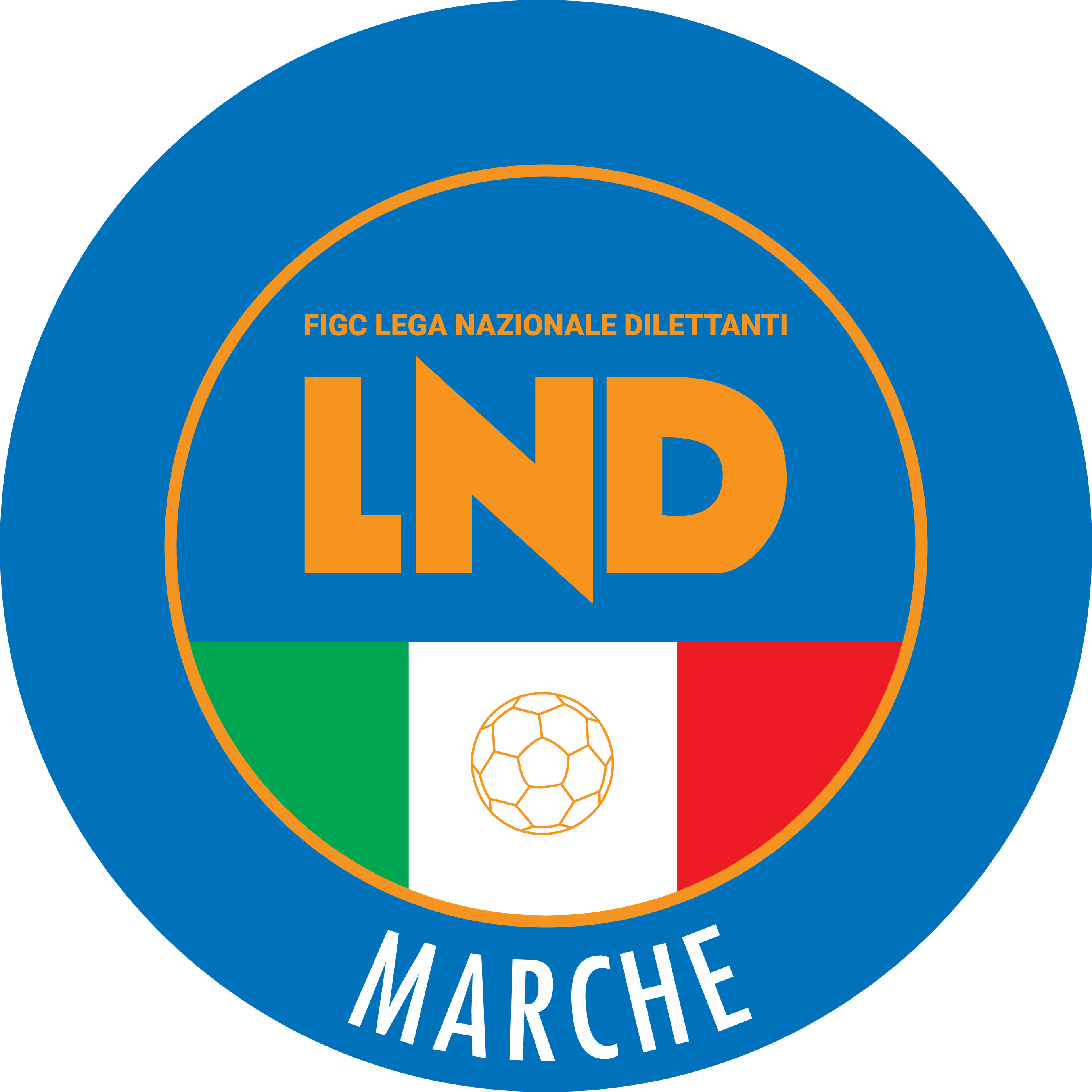 Federazione Italiana Giuoco CalcioLega Nazionale DilettantiCOMITATO REGIONALE MARCHEVia Schiavoni, snc - 60131 ANCONACENTRALINO: 071 285601 - FAX: 071 28560403sito internet: marche.lnd.ite-mail: c5marche@lnd.itpec: c5marche@pec.figcmarche.itTelegram: https://t.me/lndmarchec5Stagione Sportiva 2022/2023Comunicato Ufficiale N° 32 del 19/10/2022Stagione Sportiva 2022/2023Comunicato Ufficiale N° 32 del 19/10/2022Data GaraN° Gior.Squadra 1Squadra 2Data Orig.Ora Var.Ora Orig.Impianto11/11/20228 ASANGIORGIOPIANACCIO22:0021:30PETROLATI DIEGO(AUDAX 1970 S.ANGELO) VECCHIOLA FEDERICO(REAL SAN GIORGIO) BELLAGAMBA ALESSANDRO(AUDAX 1970 S.ANGELO) IUGA BOGDAN VASILE(NUOVA OTTRANO 98) LORENZINI LEONARDO(DINAMIS 1990) BANCHETTI JOELE(GROTTACCIA 2005) CESCA CRISTIAN(INVICTA FUTSAL MACERATA) FLORIO GIACOMO(INVICTA FUTSAL MACERATA) GATTARI MATTEO(INVICTA FUTSAL MACERATA) BUZZO MANUEL(JESI) CAPPANERA ANDREA(PIETRALACROCE 73) BELA PAOLO(REAL SAN GIORGIO) BORDONI RICCARDO(REAL SAN GIORGIO) ANTRONACO JACOPO(AUDAX 1970 S.ANGELO) BENIGNI FRANCESCO(AUDAX 1970 S.ANGELO) CARLETTI ANDREA(AUDAX 1970 S.ANGELO) BOUTIMAH ISMAIL(FUTSAL MONTURANO) EUSEBI LUCA(INVICTA FUTSAL MACERATA) MATTIOLI GIULIO(PIANACCIO) CAMPOFREDANO GUIDO(PIETRALACROCE 73) GALLO SALVATORE(REAL SAN GIORGIO) PAGLIARI ALBERTO(POL.CAGLI SPORT ASSOCIATI) ORLANDI MICHELE(POL.CAGLI SPORT ASSOCIATI) CLERI DAVIDE(POL.CAGLI SPORT ASSOCIATI) SquadraPTGVNPGFGSDRPEA.S.D. SANGIORGIO124400195140U.S. PIANACCIO94301198110A.S.D. FUTSAL MONTURANO9430116880G.S. AUDAX 1970 S.ANGELO842202111100ASD.P. ALMA JUVENTUS FANO7421115690A.S.D. POL.CAGLI SPORT ASSOCIATI64202188100A.S.D. PIETRALACROCE 73642021314-10A.S.D. GROTTACCIA 200564202614-80A.S.D. MONTELUPONE CALCIO A 5441121520-50A.S.D. INVICTA FUTSAL MACERATA341031626-100A.S. REAL SAN GIORGIO240221016-60A.S.D. NUOVA OTTRANO 9814013718-110A.S.D. DINAMIS 199004004326-230Squadra 1Squadra 2A/RData/OraImpiantoLocalita' ImpiantoIndirizzo ImpiantoALMA JUVENTUS FANOREAL SAN GIORGIOA21/10/2022 21:305454 C.COPERTO C.TENNIS LA TRAVEFANOVIA VILLA TOMBARIDINAMIS 1990NUOVA OTTRANO 98A21/10/2022 22:005021 PALASPORT "BADIALI"FALCONARA MARITTIMAVIA DELLO STADIOGROTTACCIA 2005FUTSAL MONTURANOA21/10/2022 22:005281 PALASPORT "LUIGINO QUARESIMA"CINGOLIVIA CERQUATTIJESISANGIORGIOA21/10/2022 00:0046 COMUNALE "PACIFICO CAROTTI"JESIVIALE CAVALLOTTI 39MONTELUPONE CALCIO A 5POL.CAGLI SPORT ASSOCIATIA21/10/2022 21:305262 TENSOSTRUTTURA CALCIO A 5MONTELUPONEVIA ALESSANDRO MANZONIPIANACCIOPIETRALACROCE 73A21/10/2022 21:455429 PAL.COM. S.MICHELE AL FIUMEMONDAVIOVIA LORETOAUDAX 1970 S.ANGELOINVICTA FUTSAL MACERATAA22/10/2022 16:005113 PALASPORTCASTELLEONE DI SUASAVIA ROSSINIData GaraN° Gior.Squadra 1Squadra 2Data Orig.Ora Var.Ora Orig.Impianto21/10/20225 AGNANO 04FUTSAL MONTEMARCIANO C522/10/202222:0015:00PALLONE GEODETICO LOC. MARINA MONTEMARCIANO VIA GRAZIA DELEDDA11/02/20235 RFUTSAL MONTEMARCIANO C5GNANO 0410/02/202315:0022:00PALA BIVIO FERMIGNANO VIA DELL'INDUSTRIAData GaraN° Gior.Squadra 1Squadra 2Data Orig.Ora Var.Ora Orig.Impianto26/10/20225 AFUTSAL PRANDONECSI STELLA A.S.D.21/10/202222:0021:30NUCCI GIANLUCA(FUTSAL SANGIUSTESE A.R.L.) ZENGARINI STEFANO(OLYMPIA FANO C5) PASCUCCI NICOLA(U.MANDOLESI CALCIO) AMADEI FILIPPO(CHIARAVALLE FUTSAL) CAO GIANLUCA(FUTSAL CASELLE) MONCERI MATTIA(GNANO 04) HALIMI MENSUR(OLIMPIA JUVENTU FALCONARA) SFORZA CHRISTIAN(REAL FABRIANO) CANNELLA IVAN(RIVIERA DELLE PALME) SCIARRA VINCENZO(RIVIERA DELLE PALME) LIUTI GIACOMO(SERRALTA) VENDITTI ANTONIO(FUTSAL SANGIUSTESE A.R.L.) VIOLA FRANCESCO(CHIARAVALLE FUTSAL) FALCONI DAVIDE(FUTSAL CASELLE) TRAINI LUCA(FUTSAL PRANDONE) BAJRAMI NADIR(FUTSAL SAMBUCHETO) GIAMMARIA LUIGI(ACLI AUDAX MONTECOSARO C5) CARACINI NICOLA(AURORA TREIA) SEFERI SOKOL(BAYER CAPPUCCINI) DRAGUSIN MICHELANGELO(FUTSAL CAMPIGLIONE) TRAINI SERGIO(FUTSAL CASELLE) GHISELLI ELIA(GNANO 04) PEDINELLI ALBERTO(NEW ACADEMY) BACALONI RUDY(NUOVA JUVENTINA FFC) NICCOLINI RICCARDO(OLIMPIA JUVENTU FALCONARA) CUCCIOLONI ALESSANDRO(PICENO UNITED MMX A R.L.) SILMI ACHRAF(PICENO UNITED MMX A R.L.) PASQUALINI IGOR(POLVERIGI C5) SPECA SIMONE(REAL ANCARIA) ZUPPINI SIMONE(ROCCAFLUVIONE) GENTILI LUCA(VERBENA C5 ANCONA) CARDUCCI DANIEL(ACLI AUDAX MONTECOSARO C5) STAFFOLANI NICOLA(ANCONITANA CALCIO A 5) CARACINI FILIPPO(AURORA TREIA) MANDOLINI EDOARDO(AVENALE) PALMA ANDREA(BAYER CAPPUCCINI) LOPEZ DAVIDE(CHIARAVALLE FUTSAL) SEBASTIANELLI ADOLFO(CITTA DI OSTRA) BIBA URIM(CSI STELLA A.S.D.) DEL ZOMPO ANDREA(CSI STELLA A.S.D.) DI CONCETTO PARIDE(CSI STELLA A.S.D.) TESEI FULVIO(FUTSAL CAMPIGLIONE) BEVILACQUA MARCO(FUTSAL PRANDONE) SCARPANTONI PAOLO(FUTSAL PRANDONE) ILARDI FRANCESCO(FUTSAL SAMBUCHETO) STORANI ALESSIO(FUTSAL SANGIUSTESE A.R.L.) BERRETTA LORENZO(GNANO 04) MATTEUCCI DAVIDE(GNANO 04) SALTARELLI IVAN(GNANO 04) UGOCCIONI STEFANO(GNANO 04) BALDUCCI ANDREA(NEW ACADEMY) COCCIA LUCA MICHELE(OLIMPIA JUVENTU FALCONARA) MASI STEFANO(OLIMPIA JUVENTU FALCONARA) CASTELLANI MATTEO(OLYMPIA FANO C5) SORBINI SIMONE(OLYMPIA FANO C5) TEMPESTILLI ALESSIO(PICENO UNITED MMX A R.L.) WOSTOWIEC FABIO(PICENO UNITED MMX A R.L.) BALLATORI VITTORIO(REAL ANCARIA) PUPI FABRIZIO(REAL ANCARIA) CARNEVALI GABRIELE(REAL FABRIANO) COCCIO PIER CARLO(RIVIERA DELLE PALME) GROSSI DAVIDE(RIVIERA DELLE PALME) BAMI ARMANDO(SERRALTA) PACIARONI ALESSANDRO(SERRALTA) PIERGENTILI ALESSANDRO(TRE TORRI A.S.D.) DIOMEDI MARCO(U.MANDOLESI CALCIO) MORGANTI JONATHAN(CALCETTO CASTRUM LAURI) ZANELLI RENATO(POLISPORTIVA VICTORIA) LO GIUDICE NICOLAS JESUS(GAGLIOLE F.C.) BARIGELLI DAVIDE(POLISPORTIVA VICTORIA) STAFFOLANI SIMONE(GAGLIOLE F.C.) LERRO DAVIDE(ACLI VILLA MUSONE) ARMONI STEFANO(GAGLIOLE F.C.) LO MUZIO ANTONIO(GAGLIOLE F.C.) ACCATTOLI DAVIDE(OSIMO FIVE) EMILI GIANLUCA(CALCETTO CASTRUM LAURI) PARRUCCI DANILO(CALCETTO CASTRUM LAURI) MARTURANO WALTER ALEJANDR(GAGLIOLE F.C.) SquadraPTGVNPGFGSDRPEA.S.D. AMICI DEL CENTROSOCIO SP.124400184140A.S.D. FUTSAL MONTEMARCIANO C512440014680A.P.D. VERBENA C5 ANCONA94301227150A.S.D. ANCONITANA CALCIO A 594301151410A.S.D. PIEVE D ICO CALCIO A 563201131030A.S.D. LUCREZIA CALCIO A 56420212930A.S.D. CHIARAVALLE FUTSAL64202111010A.S.D. OLIMPIA JUVENTU FALCONARA441121314-10A.S.D. NEW ACADEMY441121016-60A.S.D. OLYMPIA FANO C5341031017-70A.S.D. AVIS ARCEVIA 196434103615-90A.S.D. ACLI MANTOVANI CALCIO A 513012813-50A.S.D. GNANO 04140131122-110A.S.D. CITTA DI OSTRA02002410-60SquadraPTGVNPGFGSDRPEU.S. TRE TORRI A.S.D.124400236170A.S.D. BAYER CAPPUCCINI124400196130U.S.D. ACLI VILLA MUSONE74211171160A.S.D. GAGLIOLE F.C.742111112-10A.S.D. FUTSAL SAMBUCHETO742111011-10A.S. AVENALE64202121110S.S. CALCETTO CASTRUM LAURI632011011-10A.S.D. CASTELBELLINO CALCIO A 554121161330A.P. AURORA TREIA441121417-30A.S.D. POLISPORTIVA VICTORIA441121017-70A.S.D. OSIMO FIVE44112917-80A.S.D. REAL FABRIANO34103131300A.S.D. POLVERIGI C503003716-90POL. SERRALTA040041121-100SquadraPTGVNPGFGSDRPEA.S.D. FUTSAL CASELLE124400196130A.S.D. ROCCAFLUVIONE124400197120A.S.D. NUOVA JUVENTINA FFC124400211290A.S.D. REAL ANCARIA9430111740A.S.D. REAL EAGLES VIRTUS PAGLIA74211231850POL. CSI STELLA A.S.D.74211191630POL.D. U.MANDOLESI CALCIO64202171520S.S.D. FUTSAL SANGIUSTESE A.R.L.441122026-60S.S.D. PICENO UNITED MMX A R.L.441121017-70A.S.D. FUTSAL CAMPIGLIONE34103713-60A.S.D. FUTSAL PRANDONE34103915-60A.S.D. L ALTRO SPORT CALCIO A 5341031322-90A.S. RIVIERA DELLE PALME04004914-50A.S.D. ACLI AUDAX MONTECOSARO C504004817-90Squadra 1Squadra 2A/RData/OraImpiantoLocalita' ImpiantoIndirizzo ImpiantoAMICI DEL CENTROSOCIO SP.OLYMPIA FANO C5A21/10/2022 21:305447 CAMPO DI C5 ENTRO PAL OLIMPIAMONTEPORZIOVIA RISORGIMENTO 16ANCONITANA CALCIO A 5LUCREZIA CALCIO A 5A21/10/2022 21:305030 PALLONE GEODETICO CUS ANCONAANCONAVIA GROTTE DI POSATORA 19/AAVIS ARCEVIA 1964PIEVE D ICO CALCIO A 5A21/10/2022 21:305113 PALASPORTCASTELLEONE DI SUASAVIA ROSSINICITTA DI OSTRANEW ACADEMYA21/10/2022 21:305080 PALASPORTOSTRAVIA MATTEOTTIGNANO 04FUTSAL MONTEMARCIANO C5A21/10/2022 22:005041 PALLONE GEODETICO LOC. MARINAMONTEMARCIANOVIA GRAZIA DELEDDACHIARAVALLE FUTSALOLIMPIA JUVENTU FALCONARAA22/10/2022 15:005005 PALAZZO DELLO SPORTCHIARAVALLEVIA FALCONARAVERBENA C5 ANCONAACLI MANTOVANI CALCIO A 5A22/10/2022 15:305004 PALLONE GEODETICO VERBENAANCONAVIA PETRARCASquadra 1Squadra 2A/RData/OraImpiantoLocalita' ImpiantoIndirizzo ImpiantoBAYER CAPPUCCINIACLI VILLA MUSONEA21/10/2022 21:455286 PALESTRA C.SPORTIVO"DON BOSCO"MACERATAVIA ALFIERI SNCCASTELBELLINO CALCIO A 5SERRALTAA21/10/2022 21:305043 PALASPORT "MARTARELLI"CASTELBELLINOVIA TOBAGI STAZ. CASTELBELLINOFUTSAL SAMBUCHETOOSIMO FIVEA21/10/2022 21:305300 IMPIANTO C5 "SAN LIBERATO"MONTECASSIANOLOC. SAN LIBERATOGAGLIOLE F.C.POLISPORTIVA VICTORIAA21/10/2022 22:155203 PALAZZETTO DELLO SPORTCAMERINOLOC. "LE CALVIE"POLVERIGI C5AURORA TREIAA21/10/2022 21:455023 PALLONE GEODETICO MONTESICUROANCONALOCALITA' NONTESICUROREAL FABRIANOAVENALEA21/10/2022 21:305066 PALESTRA "FERMI"FABRIANOVIA B.BUOZZICALCETTO CASTRUM LAURITRE TORRI A.S.D.A22/10/2022 15:005284 PALAZZETTO POLIFUNZIONALERIPE SAN GINESIOVIA FAVETOSquadra 1Squadra 2A/RData/OraImpiantoLocalita' ImpiantoIndirizzo ImpiantoACLI AUDAX MONTECOSARO C5RIVIERA DELLE PALMEA21/10/2022 21:305236 TENSOSTRUTTURA VIA ROSSINIMONTECOSAROVIA ROSSINIFUTSAL SANGIUSTESE A.R.L.REAL ANCARIAA21/10/2022 21:455674 PALESTRATORRE SAN PATRIZIOVIA MANZONIL ALTRO SPORT CALCIO A 5ROCCAFLUVIONEA21/10/2022 22:005712 PALESTRA "ITIS" MONTANIFERMOVIA SALVO D'ACQUISTONUOVA JUVENTINA FFCFUTSAL CASELLEA21/10/2022 22:005736 CAMPO C/5 "GIUSEPPE TEMPERINI"MONTEGRANAROVIA B.ROSSI SNCPICENO UNITED MMX A R.L.FUTSAL CAMPIGLIONEA21/10/2022 21:305710 PALESTRA C5 "MONTICELLI"ASCOLI PICENOVIA DELL IRISU.MANDOLESI CALCIOREAL EAGLES VIRTUS PAGLIAA21/10/2022 21:305631 PALASPORT " PALASAVELLI"PORTO SAN GIORGIOVIA S.VITTORIA, 5FUTSAL PRANDONECSI STELLA A.S.D.A26/10/2022 22:005664 PALESTRAMONTEPRANDONEVIA COLLE GIOIOSORADI ALESSANDRO(PIANDIROSE) PIRRO MATTEO(CDC 2018) CARLUCCI MIRCO(ATLETICO NO BORDERS) ANGELONI GIOVANNI(CIARNIN) CASAGRANDE MARCO(VALLESINA) KINANI AYOUB(ATLETICO NO BORDERS) MINCONE RAMON(FIGHT BULLS CORRIDONIA) BASTIANELLI FABRIZIO(SAMBENEDETTESE CALCIO A 5) ZINGARETTI ANDREA(ATLETICO NO BORDERS) CARAMANTI LORENZO(C.U.S. CAMERINO A.S.D.) GIORDANO SIMEONE(CALCIO S.ELPIDIO A MARE) VICARI MARCO(CDC 2018) CAPRITA IONEL VASILE(FIGHT BULLS CORRIDONIA) FALCICCHIO ALESSANDRO(PEGASO C5) TORRI ANDREA(ACQUALAGNA CALCIO C 5) BUTINELLI ANDREA(AMATORI STESE 2007 SRL) CATALUCCI FEDERICO(AMICI 84) CENTAMORE RICCARDO(ANGELI) COSTANTINI LEONARDO(ANGELI) PETRONE DANIELE(ATLETICO NO BORDERS) BOTTONI ANDREA(BOCA CIVITANOVA A.) KACILI ABAS(BOCASTRUM UNITED) RICCI RICCARDO(C.U.S. CAMERINO A.S.D.) MERCURI FRANCESCO(CALCIO S.ELPIDIO A MARE) FERMANELLI LORENZO(CANTINE RIUNITE CSI) FERRACUTI CARLO(CAPODARCO CASABIANCA C5) MARZIALI ALESSANDRO(CAPODARCO CASABIANCA C5) BENIGNI ALESSANDRO(DAMIANI E GATTI ASCOLI) GIORDANO PIETRO(FERMANA FUTSAL 2022) PETTINARI ROBERTO(FERMANA FUTSAL 2022) VINGIONE TOMMASO(FIUMINATA) MELATTI FABIO(FUTSAL L.C.) SCIAMANNA ANDREA(FUTSAL VIRE C5) BELARDINELLI MANUEL(PEGASO C5) GUARINI VINCENZO(PEGASO C5) RADI RICCARDO(PIANDIROSE) BIANCINI FEDERICO(POLISPORTIVA UROBORO) CONTI DANIELE(POLISPORTIVA UROBORO) CAPRIOTTI ALESSANDRO(SAMBENEDETTESE CALCIO A 5) MANFRONI DAVIDE(SPORTING GROTTAMMARE) GASPARRINI MASSIMO(TRIBALCIO PICENA) FORLUCCI ENRICO(URBANIA CALCIO) LENTINELLO SEBASTIANO(URBANIA CALCIO) CIAMPICHETTI RICCARDO(URBANITAS APIRO) MOAVERO COSIMO(URBANITAS APIRO) EJLLI FATJON(VADO C5) MARINELLI GIULIO(VADO C5) ABBRUZZETTI MIRCO(VAL TENNA UNITED) BAGALINI FRANCESCO(VAL TENNA UNITED) MIMMOTTI MARCO(VALLESINA) BARBIERI FRANCESCO CARME(VIRTUS TEAM SOC.COOP.) MALAVITA SALVATORE(VIRTUS TEAM SOC.COOP.) SARRECCHIA TOMMASO(FFJ CALCIO A 5) GENTILI LEONARDO(SAN GINESIO FUTSAL) MORELLI NICOLA(MONTECCHIO SPORT) ROMANELLI MICHELE(SANTA MARIA NUOVA A.S.D.) TARSETTI DIEGO(ASPIO 2005) ANGELETTI LORENZO(CALCETTO NUMANA) DE LUCA DANIELE(CALCETTO NUMANA) IACONETA GIUSEPPE(CASENUOVE) BULDRINI LORENZO(CASTELRAIMONDO CALCIO A 5) CALZETTA RICCARDO(CASTELRAIMONDO CALCIO A 5) MARINI EDOARDO(CASTELRAIMONDO CALCIO A 5) PROCACCINI FIORENZO(CASTELRAIMONDO CALCIO A 5) MENGHINI DARIO(CIRCOLO COLLODI CALCIO 5) SPADA ALESSANDRO(FFJ CALCIO A 5) DEL BIANCO FEDERICO(SANTA MARIA NUOVA A.S.D.) FEDERICI ATTILIO(SMIRRA CITY) SquadraPTGVNPGFGSDRPEA.S.D. ACQUALAGNA CALCIO C 562200175120A.S.D. CIARNIN622008170A.S.D. PIANDIROSE421106060A.S.D. VILLA CECCOLINI CALCIO3210111740A.S.D. MONTECCHIO SPORT321016420A.S.D. FRASASSI C53210178-10A.S.D. SPECIAL ONE SPORTING CLUB3210146-20A.S.D. VADO C53210168-20A.S.D. SMIRRA CITY3210168-20A.S.D. URBANIA CALCIO1201106-60A.S.D. AUDAX CALCIO PIOBBICO02002310-70A.S.D. FFJ CALCIO A 502002617-110SquadraPTGVNPGFGSDRPEA.S.D. MMSA GIOVANE AURORA622007430A.S.D. CDC 2018622006330POL. SANTA MARIA NUOVA A.S.D.4211010460A.S.D. ATLETICO NO BORDERS421107610POL. FIUMINATA32101151230A.S.D. URBANITAS APIRO3210111920A.S.D. POLISPORTIVA UROBORO321018800A.F.C. ANGELI3210178-10A.S. CASTELRAIMONDO CALCIO A 51201189-10C.U.S. CAMERINO A.S.D.1201134-10A.S.D. VALLESINA0200269-30C.S.D. VIRTUS TEAM SOC.COOP.02002517-120SquadraPTGVNPGFGSDRPECIRCOLO COLLODI CALCIO 562200204160A S D FUTSAL CASTELFIDARDO62200153120A.S.D. GLS DORICA AN.UR62200110110ASD.P. CANDIA BARACCOLA ASPIO622009630A.S.D. CASENUOVE622007520A.S. CALCETTO NUMANA321016510A.S.D. SAN BIAGIO321017700A.S.D. ASPIO 20050200259-40POLISPORTIVA FUTURA A.D.0200227-50A.S.D. ANKON NOVA MARMI02002513-80A.S.D. PEGASO C502002214-120A.S.D. GIOVANE ANCONA CALCIO02002420-160SquadraPTGVNPGFGSDRPEA.S.D. CAPODARCO CASABIANCA C5622008440A.S.D. SAN GINESIO FUTSAL622008530A.S.D. CANTINE RIUNITE CSI622003120A.S.D. FUTSAL RECANATI4211010460S.S.D. FIGHT BULLS CORRIDONIA421109450A.S.D. BORGOROSSO TOLENTINO32101164120A.P.D. BOCA CIVITANOVA A.321018260A.S.D. FERMANA FUTSAL 20223210178-10S.S.D. MOGLIANESE0200238-50A.S.D. CALCIO S.ELPIDIO A MARE02002412-80A.S.D. VAL TENNA UNITED02002412-80S.S.D. AMATORI STESE 2007 SRL02002218-160SquadraPTGVNPGFGSDRPESSD AS SAMBENEDETTESE CALCIO A 562200244200A.S.D. DAMIANI E GATTI ASCOLI62200201190A.S.D. TRUENTIN LAMA6220010190A.S.D. BOCASTRUM UNITED6220010280A.S.D. FUTSAL VIRE C5622009360A.S.D. SPORTING GROTTAMMARE421109810A.S.D. ATLETICO ASCOLI 200012011616-100A.S.D. FUTSAL L.C.0200237-40A.S.D. FROG S CLUB SPORT02002211-90A.S.D. AMICI 8402002314-110A.S.D. RIPABERARDA02002314-110A.S.D. TRIBALCIO PICENA02002220-180Squadra 1Squadra 2A/RData/OraImpiantoLocalita' ImpiantoIndirizzo ImpiantoACQUALAGNA CALCIO C 5AUDAX CALCIO PIOBBICOA21/10/2022 21:305482 PALASPORT COMUNALEACQUALAGNAVIA ALDO GAMBA SNCCIARNINURBANIA CALCIOA21/10/2022 21:305106 CAMPO DI C5 N°1 ENTRO PALESTRATRECASTELLIPROV.CORINALDESE KM.11 P.RIPEMONTECCHIO SPORTSMIRRA CITYA21/10/2022 21:305423 PALAS.MONTECCHIO "PALADIONIGI"VALLEFOGLIAVIA MAZZINIVILLA CECCOLINI CALCIOPIANDIROSEA21/10/2022 21:305491 PALA 3PESAROVIA LAGO DI MISURINAFFJ CALCIO A 5SPECIAL ONE SPORTING CLUBA22/10/2022 15:005459 PALAZZETTO DELLO SPORTSANT'IPPOLITOVIA ROMA, SNCVADO C5FRASASSI C5A22/10/2022 15:005441 PALASPORTSANT'ANGELO IN VADOVIA MOLINELLOSquadra 1Squadra 2A/RData/OraImpiantoLocalita' ImpiantoIndirizzo ImpiantoFIUMINATAMMSA GIOVANE AURORAA21/10/2022 21:005302 "FABRIZIO GAGLIARDI"PIORACOLOC. PIÈ DI GUALDOURBANITAS APIROC.U.S. CAMERINO A.S.D.A21/10/2022 21:305204 CAMPO C/5 BOCCIODROMOAPIROLOC. FRONTALE - VIA FIGURETTAANGELICASTELRAIMONDO CALCIO A 5A22/10/2022 18:005116 PALESTRA CONUMALE DI C5ROSORAVIA MONTESSORI LOC. ANGELIATLETICO NO BORDERSPOLISPORTIVA UROBOROA22/10/2022 16:005066 PALESTRA "FERMI"FABRIANOVIA B.BUOZZICDC 2018SANTA MARIA NUOVA A.S.D.A22/10/2022 15:005084 PALESTRA CASTELPLANIO STAZIONECASTELPLANIOLOC.MACINE VIA DANTE ALIGHIERIVIRTUS TEAM SOC.COOP.VALLESINAA22/10/2022 15:005101 PALACARIFAC DI CERRETO D'ESICERRETO D'ESIVIA VERDISquadra 1Squadra 2A/RData/OraImpiantoLocalita' ImpiantoIndirizzo ImpiantoASPIO 2005FUTSAL CASTELFIDARDOA21/10/2022 21:305050 PALLONE GEODETICO "VARANO"ANCONACONTRADA DEL POZZOCASENUOVEGLS DORICA AN.URA21/10/2022 21:305036 PALLONE PRESSOSTATICOOSIMOFRAZ. CASENUOVE DI OSIMOPEGASO C5GIOVANE ANCONA CALCIOA21/10/2022 21:305047 PALLONE GEODETICO "L.PAPINI"ANCONAVIA ESINO 122 TORRETTEPOLISPORTIVA FUTURA A.D.CIRCOLO COLLODI CALCIO 5A21/10/2022 21:455002 PALASPORT OSIMO STAZIONEOSIMOVIA MASSIMO D'AZEGLIOANKON NOVA MARMISAN BIAGIOA22/10/2022 15:005023 PALLONE GEODETICO MONTESICUROANCONALOCALITA' NONTESICUROCALCETTO NUMANACANDIA BARACCOLA ASPIOA22/10/2022 16:005091 PALLONE GEODETICO MARCELLINUMANAVIA FONTE ANTICA 6Squadra 1Squadra 2A/RData/OraImpiantoLocalita' ImpiantoIndirizzo ImpiantoBOCA CIVITANOVA A.FUTSAL RECANATIA21/10/2022 22:005280 TENSOSTRUTTURA S.M.APPARENTECIVITANOVA MARCHEVIA LORENZO LOTTOBORGOROSSO TOLENTINOCALCIO S.ELPIDIO A MAREA21/10/2022 21:305299 CENTRO SP. POL. "R.GATTARI"TOLENTINOVIA TAGLIAMENTOCANTINE RIUNITE CSIFERMANA FUTSAL 2022A21/10/2022 21:455206 PALASPORT "GIULIO CHIERICI"TOLENTINOVIA DELLA REPUBBLICAFIGHT BULLS CORRIDONIAAMATORI STESE 2007 SRLA21/10/2022 21:305295 TENSOSTRUTTURA VIA E.MATTEICORRIDONIAVIA E.MATTEIMOGLIANESESAN GINESIO FUTSALA21/10/2022 21:305283 PALAZZETTO C.S.DI MOGLIANOMOGLIANOVIA PAOLO BORSELLINOVAL TENNA UNITEDCAPODARCO CASABIANCA C5A21/10/2022 21:305717 AREA VERDE S.CROCE C5 SCOPERTOFERMOVIA PARETE 9/ASquadra 1Squadra 2A/RData/OraImpiantoLocalita' ImpiantoIndirizzo ImpiantoAMICI 84RIPABERARDAA21/10/2022 21:005731 PALAROZZIFOLIGNANOPIAZZA S. D'ACQUISTOATLETICO ASCOLI 2000BOCASTRUM UNITEDA21/10/2022 20:305707 CAMPO COPERTO EZIO GALOSIASCOLI PICENOLOC.MONTEROCCO VIA A.MANCINIFROG S CLUB SPORTSAMBENEDETTESE CALCIO A 5A21/10/2022 21:305623 PALESTRA SC.MEDIA B.ROSSELLIPORTO SAN GIORGIOVIA PIRANDELLOFUTSAL L.C.FUTSAL VIRE C5A21/10/2022 21:305699 PALASPORT COMUNALEMONSAMPOLO DEL TRONTOVIA CORRADITRIBALCIO PICENADAMIANI E GATTI ASCOLIA21/10/2022 21:305696 PALASPORT SPECASAN BENEDETTO DEL TRONTOVIA DELLO SPORTTRUENTIN LAMASPORTING GROTTAMMAREA21/10/2022 21:455738 PALESTRA COM. CALCIO A 5CASTEL DI LAMAVIA ADIGE, 35Data GaraN° Gior.Squadra 1Squadra 2Data Orig.Ora Var.Ora Orig.Impianto23/10/20223 AFERMANA FUTSAL 2022REAL FABRIANO21/10/202211:00CAMPO COPERTO RIONE MURATO FERMO VIA SIBILLA 2CCUPIDO SAMUELE(CALCETTO NUMANA) MEMEDOIV JETMIR(CANTINE RIUNITE CSI) CAPORALETTI LEONARDO(ACLI VILLA MUSONE) GOLIA STEFANO(ACLI VILLA MUSONE) FEDELI DANIELE(CALCETTO NUMANA) SLIMANE OMAR(ACLI VILLA MUSONE) MARTA ANTONIO(AUDAX 1970 S.ANGELO) LOPEZ VERGARA JULIAN CAMILO(CALCETTO NUMANA) ACHOURI YASSINE(CANTINE RIUNITE CSI) LAMBERTUCCI LORENZO(CANTINE RIUNITE CSI) MARZIALI DIEGO(FERMANA FUTSAL 2022) VERBENESI MATTEO(FERMANA FUTSAL 2022) SquadraPTGVNPGFGSDRPEG.S. AUDAX 1970 S.ANGELO6220011560A.S.D. CANTINE RIUNITE CSI421109450A.S.D. FERMANA FUTSAL 20224211010730A.S.D. REAL FABRIANO311007250U.S.D. ACLI VILLA MUSONE321015500A.S.D. DINAMIS 1990321016600A.S.D. SPECIAL ONE SPORTING CLUB3210167-10A.S. CALCETTO NUMANA3210157-20A.S.D. PIETRALACROCE 730100156-10A.S.D. OSIMO FIVE0200229-70A.S.D. NUOVA JUVENTINA FFC02002715-80Squadra 1Squadra 2A/RData/OraImpiantoLocalita' ImpiantoIndirizzo ImpiantoOSIMO FIVEACLI VILLA MUSONEA22/10/2022 16:305061 PALLONE GEODETICO - CAMPO N.1OSIMOVIA VESCOVARA, 7PIETRALACROCE 73DINAMIS 1990A22/10/2022 15:305067 PALASCHERMAANCONAVIA MONTEPELAGOSPECIAL ONE SPORTING CLUBCANTINE RIUNITE CSIA22/10/2022 15:305425 CAMPO SCOPERTO TAVERNELLESERRUNGARINAVIA DEI LECCI-TAVERNELLECALCETTO NUMANANUOVA JUVENTINA FFCA23/10/2022 11:005091 PALLONE GEODETICO MARCELLINUMANAVIA FONTE ANTICA 6FERMANA FUTSAL 2022REAL FABRIANOA23/10/2022 11:005678 CAMPO COPERTO RIONE MURATOFERMOVIA SIBILLA 2CData GaraN° Gior.Squadra 1Squadra 2Data Orig.Ora Var.Ora Orig.Impianto12/11/20226 ACALCIO A 5 CORINALDOBULDOG T.N.T. LUCREZIA16:00PALASPORT CASTELLEONE DI SUASA VIA ROSSINIData GaraN° Gior.Squadra 1Squadra 2Data Orig.Ora Var.Ora Orig.Impianto22/10/20223 AACLI MANTOVANI CALCIO A 5C.U.S. ANCONA18:3018:0026/10/20223 AREAL FABRIANOVIRTUS FORTITUDO 1950 SSD22/10/202218:3016:0030/11/20221 RREAL FABRIANOJESI CALCIO A 526/11/202218:3016:00Data GaraN° Gior.Squadra 1Squadra 2Data Orig.Ora Var.Ora Orig.Impianto23/10/20223 AFIGHT BULLS CORRIDONIAREAL EAGLES VIRTUS PAGLIA22/10/202217:0015:30NUZZOLO CRESCENZO(BULDOG T.N.T. LUCREZIA) PROCOPIO ALESSANDRO(BULDOG T.N.T. LUCREZIA) BALDARELLI EMILIANO(ITALSERVICE C5) ARSLANI ARIJON(CERRETO D ESI C5 A.S.D.) VECCIA GIACOMO(C.U.S. ANCONA) MARCELLONI GREGORI LEONARDO(C.U.S. MACERATA CALCIO A5) PAOLUCCI FILIPPO(C.U.S. MACERATA CALCIO A5) LIPPERA TOMMASO(CERRETO D ESI C5 A.S.D.) ELEUTERI ALESSANDRO(VIRTUS FORTITUDO 1950 SSD) BRACONI MARCO(AUDAX 1970 S.ANGELO) PISTACCHI MAURO(BORGOROSSO TOLENTINO) PURGATORI LORENZO(AUDAX 1970 S.ANGELO) PUGLIESE ANDREA(FIGHT BULLS CORRIDONIA) MASSARO GABRIELE(AUDAX 1970 S.ANGELO) MASSARO GABRIELE(AUDAX 1970 S.ANGELO) SAITI BESIR(BORGOROSSO TOLENTINO) FIORETTI CARLO MARIA(FIGHT BULLS CORRIDONIA) GIORDANO CRISTIAN(FIGHT BULLS CORRIDONIA) SquadraPTGVNPGFGSDRPEA.S.D. AMICI DEL CENTROSOCIO SP.62200222200SSDARL ITALSERVICE C562200185130A.S. ETA BETA FOOTBALL311006060A.S.D. CALCIO A 5 CORINALDO321016150A.S. BULDOG T.N.T. LUCREZIA0100136-30G.S. AUDAX 1970 S.ANGELO02002012-120A.S.D. FFJ CALCIO A 502002433-290SquadraPTGVNPGFGSDRPEA.S.D. ACLI MANTOVANI CALCIO A 562200176110A.P.D. CERRETO D ESI C5 A.S.D.622009090C.U.S. ANCONA3210156-10A.S.D. CSI GAUDIO32101810-20POL.D. VIRTUS FORTITUDO 1950 SSD321011416-20A.S.D. REAL FABRIANO1201126-40A.S.D. JESI CALCIO A 51201105-50A.S.D. OSIMO FIVE0200228-60SquadraPTGVNPGFGSDRPEA.S.D. REAL EAGLES VIRTUS PAGLIA62200288200A.S.D. C.U.S. MACERATA CALCIO A562200154110A.S.D. DAMIANI E GATTI ASCOLI622007160A.S.D. MONTELUPONE CALCIO A 5321016330A.S.D. BORGOROSSO TOLENTINO321011518-30POL.D. SPES VALDASO 199302002213-110S.S.D. FIGHT BULLS CORRIDONIA02002618-120A.S.D. LABELSYSTEM POTENZAPICENA02002418-140Squadra 1Squadra 2A/RData/OraImpiantoLocalita' ImpiantoIndirizzo ImpiantoBULDOG T.N.T. LUCREZIAAMICI DEL CENTROSOCIO SP.A22/10/2022 19:305428 PALLONE GEODETICO "OMAR SIVORICARTOCETOVIA NAZARIO SAUROCALCIO A 5 CORINALDOETA BETA FOOTBALLA22/10/2022 16:005301 NUOVO PALASCORINALDOSTR.DEL BURELLO LOC.VAL NEVOLAFFJ CALCIO A 5AUDAX 1970 S.ANGELOA23/10/2022 15:005459 PALAZZETTO DELLO SPORTSANT'IPPOLITOVIA ROMA, SNCSquadra 1Squadra 2A/RData/OraImpiantoLocalita' ImpiantoIndirizzo ImpiantoACLI MANTOVANI CALCIO A 5C.U.S. ANCONAA22/10/2022 18:305121 "PALAMASSIMO GALEAZZI"ANCONAVIA MADRE TERESA DI CALCUTTAJESI CALCIO A 5OSIMO FIVEA22/10/2022 15:305008 PALESTRA RAFFAELA CARBONARIJESIVIA DEI TESSITORICSI GAUDIOCERRETO D ESI C5 A.S.D.A23/10/2022 17:005008 PALESTRA RAFFAELA CARBONARIJESIVIA DEI TESSITORIREAL FABRIANOVIRTUS FORTITUDO 1950 SSDA26/10/2022 18:305066 PALESTRA "FERMI"FABRIANOVIA B.BUOZZISquadra 1Squadra 2A/RData/OraImpiantoLocalita' ImpiantoIndirizzo ImpiantoBORGOROSSO TOLENTINOMONTELUPONE CALCIO A 5A22/10/2022 18:305299 CENTRO SP. POL. "R.GATTARI"TOLENTINOVIA TAGLIAMENTOLABELSYSTEM POTENZAPICENASPES VALDASO 1993A22/10/2022 18:005280 TENSOSTRUTTURA S.M.APPARENTECIVITANOVA MARCHEVIA LORENZO LOTTOC.U.S. MACERATA CALCIO A5DAMIANI E GATTI ASCOLIA23/10/2022 17:305292 PALESTRA SCUOLA"F.LLI CERVI"MACERATAVIA FRATELLI CERVIFIGHT BULLS CORRIDONIAREAL EAGLES VIRTUS PAGLIAA23/10/2022 17:005295 TENSOSTRUTTURA VIA E.MATTEICORRIDONIAVIA E.MATTEIData GaraN° Gior.Squadra 1Squadra 2Data Orig.Ora Var.Ora Orig.Impianto22/10/20223 AITALSERVICE C5AMICI DEL CENTROSOCIO SP.23/10/202215:3011:00PALAS.MONTECCHIO "PALADIONIGI" VALLEFOGLIA VIA MAZZINIData GaraN° Gior.Squadra 1Squadra 2Data Orig.Ora Var.Ora Orig.Impianto25/10/20223 AMONTELUPONE CALCIO A 5C.U.S. MACERATA CALCIO A522/10/202218:30CHENNAOUI MOHAMED TAHA(VIRTUS FORTITUDO 1950 SSD) BIAGINI GIACOMO(VIRTUS FORTITUDO 1950 SSD) CIABATTONI NICOLO(FIGHT BULLS CORRIDONIA) CIACCI MATHIAS(BULDOG T.N.T. LUCREZIA) BIGONZI EDOARDO(CALCIO A 5 CORINALDO) BERNABEI DIEGO(FIGHT BULLS CORRIDONIA) CAMPANELLI MATTEO(TAVERNELLE) SquadraPTGVNPGFGSDRPEA.S.D. AMICI DEL CENTROSOCIO SP.62200254210SSDARL ITALSERVICE C562200211200A.S. BULDOG T.N.T. LUCREZIA321009450ASD.P. ALMA JUVENTUS FANO321011115-40A.S.D. CALCIO A 5 CORINALDO0200118-70U.S. TAVERNELLE02002218-160G.S. AUDAX 1970 S.ANGELO02002423-190sq.B ITALSERVICE C5 sq.B020000000SquadraPTGVNPGFGSDRPEA.S.D. CANTINE RIUNITE CSI62200154110A.S.D. ACLI MANTOVANI CALCIO A 56220010460A.S.D. CSI GAUDIO321004310A.S.D. MONTELUPONE CALCIO A 5321018800A.S.D. C.U.S. MACERATA CALCIO A50200123-10POL.D. VIRTUS FORTITUDO 1950 SSD02002715-80C.U.S. ANCONA02002110-90sq.B AMICI DEL CENTROSOCIOsq.B020000000SquadraPTGVNPGFGSDRPEA.S.D. NUOVA JUVENTINA FFC31100122100S.S.D. FIGHT BULLS CORRIDONIA311008260A.S.D. DAMIANI E GATTI ASCOLI3210114950A.S.D. FOOTBALLCLUBREAL MONTALTO000000000A.P.D. A.V.I.S. RIPATRANSONE02002324-210Squadra 1Squadra 2A/RData/OraImpiantoLocalita' ImpiantoIndirizzo ImpiantoALMA JUVENTUS FANOBULDOG T.N.T. LUCREZIAA22/10/2022 16:005446 ALMA ARENA CALCIO A CINQUEFANOVIA ROMA 201AUDAX 1970 S.ANGELOCALCIO A 5 CORINALDOA22/10/2022 15:305133 PALESTRA IST.BETTINO PADOVANOSENIGALLIAVIA ANTONIO ROSMINI 22/BITALSERVICE C5AMICI DEL CENTROSOCIO SP.A22/10/2022 15:305423 PALAS.MONTECCHIO "PALADIONIGI"VALLEFOGLIAVIA MAZZINITAVERNELLEITALSERVICE C5 sq.BA23/10/2022 10:005425 CAMPO SCOPERTO TAVERNELLESERRUNGARINAVIA DEI LECCI-TAVERNELLESquadra 1Squadra 2A/RData/OraImpiantoLocalita' ImpiantoIndirizzo ImpiantoACLI MANTOVANI CALCIO A 5VIRTUS FORTITUDO 1950 SSDA22/10/2022 15:305121 "PALAMASSIMO GALEAZZI"ANCONAVIA MADRE TERESA DI CALCUTTAAMICI DEL CENTROSOCIOsq.BCANTINE RIUNITE CSIA23/10/2022 11:005445 CAMPO SCOPERTOMONDOLFOVIA AMATOC.U.S. ANCONACSI GAUDIOA23/10/2022 16:005030 PALLONE GEODETICO CUS ANCONAANCONAVIA GROTTE DI POSATORA 19/AMONTELUPONE CALCIO A 5C.U.S. MACERATA CALCIO A5A25/10/2022 18:305262 TENSOSTRUTTURA CALCIO A 5MONTELUPONEVIA ALESSANDRO MANZONISquadra 1Squadra 2A/RData/OraImpiantoLocalita' ImpiantoIndirizzo ImpiantoNUOVA JUVENTINA FFCFIGHT BULLS CORRIDONIAA22/10/2022 16:005736 CAMPO C/5 "GIUSEPPE TEMPERINI"MONTEGRANAROVIA B.ROSSI SNCSquadra 1Squadra 2A/RData/OraImpiantoLocalita' ImpiantoIndirizzo ImpiantoDAMIANI E GATTI ASCOLICALCIO S.ELPIDIO A MAREA24/10/2022 21:305710 PALESTRA C5 "MONTICELLI"ASCOLI PICENOVIA DELL IRISPIANDIROSEURBANIA CALCIOA24/10/2022 21:305459 PALAZZETTO DELLO SPORTSANT'IPPOLITOVIA ROMA, SNCSAMBENEDETTESE CALCIO A 5CAPODARCO CASABIANCA C5A24/10/2022 21:005688 CAMPO COPERTO PORTO D'ASCOLISAN BENEDETTO DEL TRONTOVIA VAL CUVIA LOCALITA'AGRARIAATLETICO NO BORDERSPOLISPORTIVA UROBOROA25/10/2022 21:005066 PALESTRA "FERMI"FABRIANOVIA B.BUOZZIBOCASTRUM UNITEDSPORTING GROTTAMMAREA25/10/2022 21:305665 PALESTRA C5 CASTORANOCASTORANOLOC. ROCCHETTACANDIA BARACCOLA ASPIOASPIO 2005A25/10/2022 21:305022 PALLONE GEODETICO LOC.CANDIAANCONALOCALITA' CANDIASAN GINESIO FUTSALCASENUOVEA25/10/2022 21:305284 PALAZZETTO POLIFUNZIONALERIPE SAN GINESIOVIA FAVETOACQUALAGNA CALCIO C 5MONTECCHIO SPORTA26/10/2022 21:305482 PALASPORT COMUNALEACQUALAGNAVIA ALDO GAMBA SNCBORGOROSSO TOLENTINOFIGHT BULLS CORRIDONIAA26/10/2022 21:305299 CENTRO SP. POL. "R.GATTARI"TOLENTINOVIA TAGLIAMENTOCALCETTO NUMANACANTINE RIUNITE CSIA26/10/2022 21:305091 PALLONE GEODETICO MARCELLINUMANAVIA FONTE ANTICA 6CASTELRAIMONDO CALCIO A 5BOCA CIVITANOVA A.A26/10/2022 21:005238 PALAZZETTO DELLO SPORTCASTELRAIMONDOVIA GRAMSCI-VIA FEGGIANICIRCOLO COLLODI CALCIO 5GLS DORICA AN.URA26/10/2022 21:305026 PALL.GEODETICO FRAZ.PINOCCHIOANCONAVIA CARPEGNA-VIA M.TE S.VICINOFERMANA FUTSAL 2022VAL TENNA UNITEDA26/10/2022 21:305734 PALESTRA PROV.FERMO-RAGIONERIAFERMOVIALE TRENTO SNCFRASASSI C5SMIRRA CITYA26/10/2022 21:005048 CAMPO COPERTOGENGAVIA MARCONI GENGA STAZIONESANTA MARIA NUOVA A.S.D.GIOVANE ANCONA CALCIOA26/10/2022 21:305078 PALASPORT "D. SIMONETTI"SANTA MARIA NUOVAVIA GAETANO RAVAGLIVILLA CECCOLINI CALCIOVADO C5A26/10/2022 21:005491 PALA 3PESAROVIA LAGO DI MISURINABOIANI PAOLO(PIANDIROSE) IENA SARA(RIPABERARDA) PRINCIPI SOFIA(ACLI MANTOVANI CALCIO A 5) RUFFINO CHIARA(ACLI MANTOVANI CALCIO A 5) GRASSI MARGHERITA(CENTRO SPORTIVO SUASA) CORRADO MARIA(LABELSYSTEM POTENZAPICENA) BONITO MARINA(PIANDIROSE) NESPOLA GLORIA(PIANDIROSE) PAOLONI SARA(U.MANDOLESI CALCIO) SquadraPTGVNPGFGSDRPEA.S.D. PIANDIROSE9430111560A.S.D. CENTRO SPORTIVO SUASA7421111740A.S.D. ACLI MANTOVANI CALCIO A 5742117700POL.D. U.MANDOLESI CALCIO742111113-20A.S.D. POTENZA PICENA54121101000A.S.D. LABELSYSTEM POTENZAPICENA44112910-10A.S.D. RIPABERARDA341031013-30ALMAJUVENTUS FANO1906 SRL2402259-40Squadra 1Squadra 2A/RData/OraImpiantoLocalita' ImpiantoIndirizzo ImpiantoACLI MANTOVANI CALCIO A 5PIANDIROSEA21/10/2022 21:455121 "PALAMASSIMO GALEAZZI"ANCONAVIA MADRE TERESA DI CALCUTTAPOTENZA PICENACENTRO SPORTIVO SUASAA21/10/2022 21:455254 PALLONE GEODETICO "F. ORSELLI"POTENZA PICENAVIA DELLO SPORTRIPABERARDALABELSYSTEM POTENZAPICENAA21/10/2022 21:005683 PALASPORT LOC.RIPABERARDACASTIGNANOVIA DON GIUSEPPE MARUCCIU.MANDOLESI CALCIOALMAJUVENTUS FANO1906 SRLA21/10/2022 22:005723 PALESTRA "NARDI"PORTO SAN GIORGIOVIA DEI PINI 49Data GaraN° Gior.Squadra 1Squadra 2Data Orig.Ora Var.Ora Orig.Impianto26/10/20221 AAUDAX 1970 S.ANGELOREAL FABRIANO20:00CAMPO DI C5 N°1 ENTRO PALESTRA TRECASTELLI PROV.CORINALDESE KM.11 P.RIPECAPITANO PIER PAOLO(ACLI VILLA MUSONE) VENTURA ALESSANDRO(CITTA DI OSTRA) CALCABRINI ALESSIO(ACLI VILLA MUSONE) FELICIONI MICHELE(CSI STELLA A.S.D.) AMICHETTI GIANLUCA(ACLI AUDAX MONTECOSARO C5) NATALI MARCO(ACLI AUDAX MONTECOSARO C5) CALCABRINI ALESSIO(ACLI VILLA MUSONE) TARSI LUCA(CITTA DI OSTRA) PIGNOLONI ALESSANDRO(DAMIANI E GATTI ASCOLI) SquadraPTGVNPGFGSDRPEA.S.D. REAL FABRIANO93300247170POL. CSI STELLA A.S.D.943011720-30G.S. AUDAX 1970 S.ANGELO311008170A.S.D. DAMIANI E GATTI ASCOLI331021011-10A.S.D. ACLI AUDAX MONTECOSARO C533102914-50A.S.D. CITTA DI OSTRA0100135-20U.S.D. ACLI VILLA MUSONE03003720-130Squadra 1Squadra 2A/RData/OraImpiantoLocalita' ImpiantoIndirizzo ImpiantoACLI VILLA MUSONECITTA DI OSTRAA23/10/2022 15:305055 CENTRO SPORTIVO CAMPO 2LORETOVIA ROSARIO VILLA MUSONECSI STELLA A.S.D.AUDAX 1970 S.ANGELOA23/10/2022 11:005699 PALASPORT COMUNALEMONSAMPOLO DEL TRONTOVIA CORRADIDAMIANI E GATTI ASCOLIACLI AUDAX MONTECOSARO C5A23/10/2022 11:005710 PALESTRA C5 "MONTICELLI"ASCOLI PICENOVIA DELL IRISSquadra 1Squadra 2A/RData/OraImpiantoLocalita' ImpiantoIndirizzo ImpiantoAUDAX 1970 S.ANGELOREAL FABRIANOA26/10/2022 20:005106 CAMPO DI C5 N°1 ENTRO PALESTRATRECASTELLIPROV.CORINALDESE KM.11 P.RIPECITTA DI OSTRAACLI AUDAX MONTECOSARO C5A26/10/2022 20:005080 PALASPORTOSTRAVIA MATTEOTTISquadra 1Squadra 2A/RData/OraImpiantoLocalita' ImpiantoIndirizzo ImpiantoCALCETTO NUMANAFERMANA FUTSAL 2022A25/10/2022 18:305091 PALLONE GEODETICO MARCELLINUMANAVIA FONTE ANTICA 6AMICI DEL CENTROSOCIO SP.REAL FABRIANOA26/10/2022 19:005447 CAMPO DI C5 ENTRO PAL OLIMPIAMONTEPORZIOVIA RISORGIMENTO 16Data GaraN° Gior.Squadra 1Squadra 2Data Orig.Ora Var.Ora Orig.Impianto20/10/20223 AITALSERVICE C5ETA BETA FOOTBALL16:00PALAFIERA CAMPANARA PESARO VIA DELLE ESPOSIZIONI 33Squadra 1Squadra 2A/RData/OraImpiantoLocalita' ImpiantoIndirizzo ImpiantoACLI MANTOVANI CALCIO A 5DAMIANI E GATTI ASCOLIA26/10/2022 19:005121 "PALAMASSIMO GALEAZZI"ANCONAVIA MADRE TERESA DI CALCUTTAAMICI DEL CENTROSOCIO SP.ITALSERVICE C5A26/10/2022 16:305447 CAMPO DI C5 ENTRO PAL OLIMPIAMONTEPORZIOVIA RISORGIMENTO 16GIORNOMATTINOPOMERIGGIOLunedìchiuso15.00 – 17.00Martedì10.00 – 12.00chiusoMercoledìchiusochiusoGiovedì10,00 – 12.00 chiusoVenerdìchiusochiusoIl Responsabile Regionale Calcio a Cinque(Marco Capretti)Il Presidente(Ivo Panichi)